Product: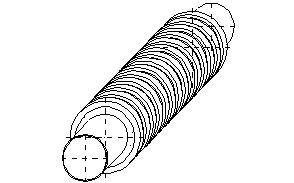 PEHD Underground Programme* with protective corrugated cover, foamed -Underground Tube Material: PE 100Special dimension for pneumatic tube system 		Pos: .......................PEHD Underground Tube NW 90 (pneumatic tube system)with protective corrugated cover, foamedForwarding tube PEHD 110 x 12.0 mm, Length = 5000 mm, royal blue* manufactured according to DIN 6660* connection only with electrofusion coupler* consider PEHD pneumatic tube system assembly instructionOuter tube PEHD corrugated pipe 174 x 10 x 4700 mm, blackspace between is filled with PU-foam* consider PVC PTS instruction sheet System KURO or equal (www.kuro-kunststoffe.com), deliver and assemble.Quantity: ............ m       Price/Unit: ..........     Price total: ..........Pos: .......................PEHD Underground Tube NW 100 (pneumatic tube system)with protective corrugated cover, foamedForwarding tube PEHD 125 x 12.5 mm, Length = 5000 mm, royal blue* manufactured according to DIN 6660* connection only with electrofusion coupler* consider PEHD pneumatic tube system assembly instructionOuter tube PEHD corrugated pipe 236 x 17 x 4700 mm, blackspace between is filled with PU-foam* consider PVC PTS instruction sheet System KURO or equal (www.kuro-kunststoffe.com), deliver and assemble.Quantity: ............ m       Price/Unit: ..........     Price total: ..........Pos: .......................PEHD Underground Tube NW 110 (pneumatic tube system)with protective corrugated cover, foamedForwarding tube PEHD 125 x 9.8 mm, Length = 5000 mm, royal blue* manufactured according to DIN 6660* connection only with electrofusion coupler* consider PEHD pneumatic tube system assembly instructionOuter tube PEHD corrugated pipe 236 x 17 x 4700 mm, blackspace between is filled with PU-foam* consider PVC PTS instruction sheet System KURO or equal (www.kuro-kunststoffe.com), deliver and assemble.Quantity: ............ m       Price/Unit: ..........     Price total: ..........Pos: .......................PEHD Underground Tube NW 160 (pneumatic tube system)with protective corrugated cover, foamedForwarding tube PEHD 200 x 23.2 mm, Length = 5000 mm, royal blue* manufactured according to DIN 6660* connection only with electrofusion coupler* consider PEHD pneumatic tube system assembly instructionOuter tube PEHD corrugated pipe 295 x 20 x 4700 mm, blackspace between is filled with PU-foam* consider PVC PTS instruction sheet System KURO or equal (www.kuro-kunststoffe.com), deliver and assemble.Quantity: ............ m       Price/Unit: ..........     Price total: ..........